   «О внесении изменений в постановление администрации сельского поселения Пестравка муниципального района Пестравский Самарской области от 17.01.2023 года №11 «Об утверждении схемы размещения нестационарных торговых объектов на территории сельского поселения Пестравка муниципального района Пестравский Самарской области на 2023 год»В соответствии с частью 3 статьи 10 Федерального закона от 28.12.2009 года  № 381-ФЗ «Об основах государственного регулирования торговой деятельности в Российской Федерации» и частью 2 статьи 5 Закона Самарской области от 05.07.2010 № 76-ГД «О государственном регулировании торговой деятельности на территории Самарской области», руководствуясь Уставом сельского поселения Пестравка  муниципального района Пестравский Самарской области, администрация сельского поселения Пестравка  муниципального района Пестравский Самарской области   ПОСТАНОВЛЯЕТ:1. Внести в приложение № 1 к постановлению администрации сельского поселения Пестравка муниципального района Пестравский Самарской области от 17.01.2023г. №11 «Об утверждении схемы размещения нестационарных торговых объектов на территории сельского поселения Пестравка муниципального района Пестравский Самарской области на 2023 год» следующие изменения:1.1 Включить в схему нестационарный торговый объект, расположенный по адресу: Самарская область, Пестравский район, с. Пестравка, ул. 50 лет Октября (Приложение № 1).2. Опубликовать утвержденную схему размещения нестационарных торговых объектов в бюллетене «Официальный вестник сельского поселения Пестравка».3. Разместить утвержденную схему размещения нестационарных торговых объектов на официальном сайте сельского поселения Пестравка муниципального района Пестравский Самарской области в информационно-телекоммуникационной сети «Интернет» по адресу: http://www.pestravsky.ru, подраздел «Сельские поселения».4. Направить надлежащим образом заверенную копию настоящего постановления и копию утвержденной схемы размещения нестационарных торговых объектов, и их электронные копии в администрацию муниципального района Пестравский Самарской области.5. Контроль за исполнением данного постановления оставляю за собой.Глава сельского поселения                                     Пестравка                                                                                С.С. Плеванюк.        Приложение № 1  к постановлению администрации сельского поселения Пестравкаот_15.08.2023г._№ 108С Х Е М А     Р А З М Е Щ Е Н И ЯНестационарных торговых объектов, расположенных на территории сельского поселения Пестравка муниципального района Пестравский Самарской области на 2023 год 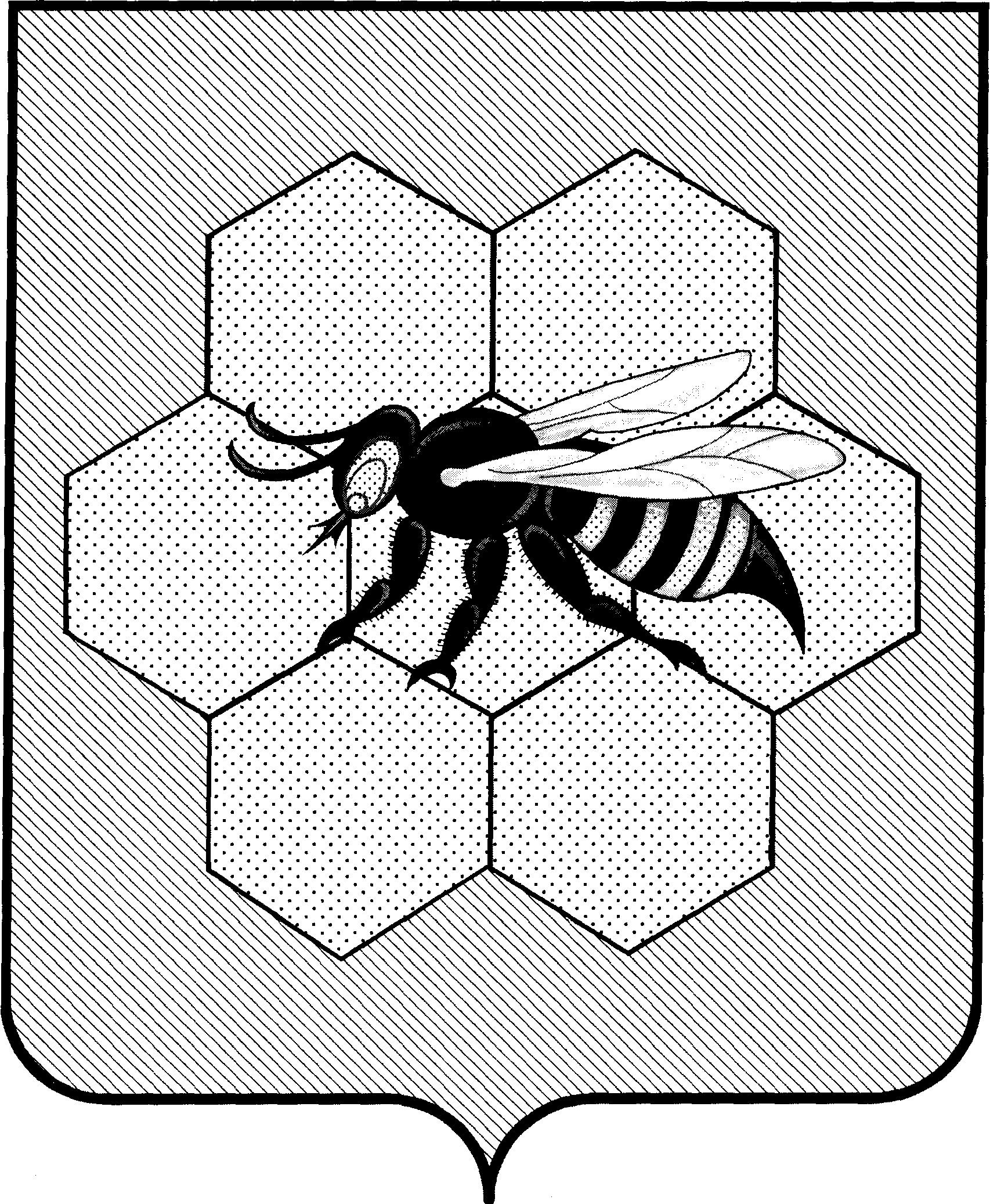          администрация        сельского поселения                Пестравка         муниципального района                     Пестравский              Самарской области,             446160, с. Пестравка, ул.50 лет Октября, 40                    Телефон: 2-13-44, 2-19-44, 2-11-97                              sppestravka@yandex.ru      ПОСТАНОВЛЕНИЕ               от 15.08.2023г № 108ГЛАВА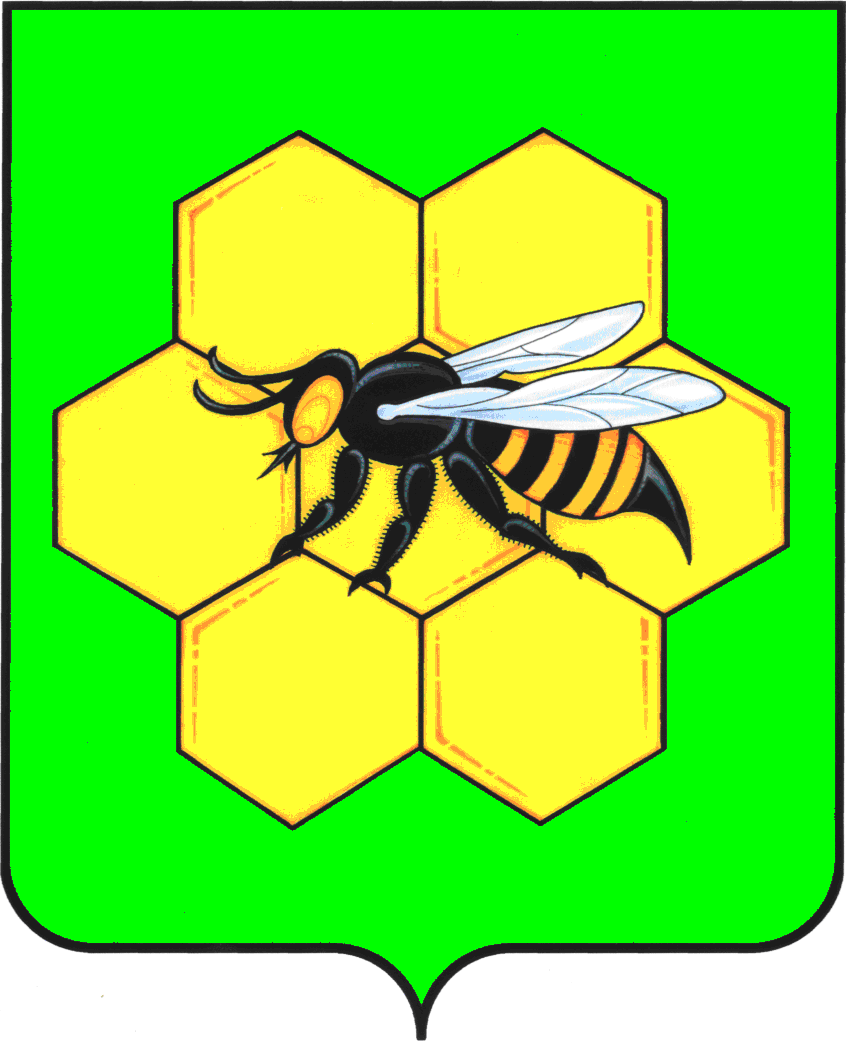 МУНИЦИПАЛЬНОГО РАЙОНА ПЕСТРАВСКИЙСАМАРСКОЙ ОБЛАСТИПОСТАНОВЛЕНИЕ_____________________№___________N п/пАдрес нестационарного торгового объекта (далее - НТО) (при его наличии) или адресное обозначение места размещения НТО с указанием границ улиц, дорог, проездов, иных ориентиров (при наличии)Вид договора (договор аренды или договор на размещение НТО), заключенного (заключение которого возможно) в целях размещения НТО Кадастровый номер земельного участка (здания, строения, сооружения) (при наличии) или координаты характерных точек с указанием системы координатНомер кадастрового квартала, на территории которого размещен или возможно размещениеНТОПлощадь земельного участка или места размещения НТО в здании, строении, сооружении, где размещен или возможно размещение НТО, кв.м.Тип НТО Вид НТО Специализация НТО Статус места размещения НТО Срок размещения НТОФорма собственностина землю или земельный участок, здание, строение, сооружение, где размещен или возможно размещение НТО, а также наименование органа, уполномоченного на распоряжение соответствующим имуществом, находящимся в государственной или муниципальной собственностиАссортиментный перечень продовольственных товаров Преференция в соответствии с частью 8.1 статьи 5 Закона Самарской области от 05.07.2010
№ 76-ГД «О государ-ственном регулировании торговой деятельности на территории Самарской области» Субъект малого или среднего предпринимательства, физическое лицо, не являющееся ИП и применяющее специальный налоговый режим «Налог на профессиональный доход»14с. Пестравка, ул. 50 лет ОктябряДоговор аренды на размещение НТО1) X 299231.71  Y 1363292.22;2) X 299231.62Y 1363295.18;3) X 299225.75Y 1363295;4) X 299225.82Y 1363292.1863:28:080401117павильоннесезонныйпродовольственныйНе используется с 15.08.2023г -14.07.2024гЗемельный участок-гос.собственность на который не разграничена. МКУ «Отдел по управлению муниципальным имуществом и земельными ресурсами администрации м.р. Пестравский Самарской области»Кофе Не предоставляласьМСП